Новые миры и туристические маршруты по России – финалисты «Большой перемены» защитили кейсы19 июля 2022 годаВ Международном детском центре «Артек» проходят решающие дни финала Всероссийского конкурса «Большая перемена» – проекта Федерального агентства по делам молодежи (Росмолодежь), входящего в линейку президентской платформы «Россия – страна возможностей» – для российских школьников 5-7 классов и участников международного трека конкурса.19 июля финалисты конкурса «Большой перемены» среди этих категорий участников защитили свои кейсы, над которыми работали два дня. В рамках финальных испытаний ребята работают в командах по 10 человек. Победители конкурса будут объявлены 20 июля.  Школьники 5-7 классов придумывают собственные новые миры.Методолог оценки Всероссийского конкурса «Большая перемена» Елена Колбенева рассказала, что эксперты оценивают пять компетенций участников – логическое мышление, креативность, умение работать в команде, навыки коммуникации и сотрудничества. «Тема этого финала – сообщества. Детские сообщества – это очень серьезная и значимая тема, это поле, на котором ребята могут попробовать прожить большую социальную жизнь. Именно поэтому на финале мы предложили ученикам 5-7 классов создать новые миры, куда они словно внезапно перенеслись и куда не могут попасть взрослые», – объяснила Елена Колбенева. Методолог рассказала, что детские миры построены по модели взрослого – здесь тоже нужно добывать ресурсы. Валютой являются смайлики – символы улыбок, которые ребята зарабатывали с помощью выполнения небольших конкурсных испытаний. Команды могли осваивать одну из шести территорий, на которых развиваются их способности – управление миром, обеспечение, коммуникации, знания, навыки и творчество. Елена Колбенева отметила, что ребята придумали свои ценности и законы, по которым существует их мир.«Главная идея детских и общественных движений – научить детей хорошо общаться, быть открытыми друг к другу, помогать. Конкурс «Большая перемена», на мой взгляд, очень хорошо справляется с этой задачей. Одна из самых больших ценностей здесь – это обретение друзей, новые связи и вот такие счастливые детские улыбки», – добавила она. Дамир Насибуллин из Казани рассказал, как его команда справилась с кейсовым заданием. «У нас довольно часто менялись роли в команде. Когда нам огласили, что нам нужно найти себе союзников, чтобы у нас был объединенный мир, мы бегали, искали, смотрели, у кого лучше, с кем нам будет выгоднее заключить контракты. И мы назвались Союзом Юных Республик», – рассказал школьник.Артем Бусыгин из села Пелобок Иркутской области приехал на финал «Большой перемены» в «Артек» вместе с младшей сестрой. В этом году Артем окончил седьмой класс, а его сестра – пятый. «Волнуюсь за нее больше, чем за себя», – поделился он. Школьник отметил, что для него большая честь представлять свое село на таком масштабном конкурсе. «На «Большой перемене» можно проявить себя во всех направлениях, узнать что-то новое, подружиться с ребятами, побывать в «Артеке», выиграть путешествие по всей России», – рассказал Артем.Команды международного трека «Большой перемены» в рамках конкурсных испытаний разрабатывали туристические маршруты по России. Анна Кравчук из Киргизии вместе с командой для решения своего кейса выбрали путешествие в Сочи. Школьница отметила, что очень хотела бы побывать в этом городе, в Санкт-Петербурге и на Алтае. «У меня вообще три мечты. Первая была всю жизнь попасть в «Артек», и я попала, ура! Вторая – поступить в российский вуз и внести свой вклад в развитие России – учиться в России, стать психологом в России, создать тут семью. А третья мечта – познакомиться с Владимиром Владимировичем Путиным», – поделилась финалистка.«Нам нужно было придумать такой маршрут, чтобы туристу было максимально весело и интересно. Это очень интересное задание, особенно потому, что все мы из разных стран, и мало кто сам путешествовал по России. А тут нам удалось получше познакомиться с Россией», – рассказала финалистка из Армении Мэри Адиан. Мэри отметила, что решила поучаствовать в конкурсе «Большая перемена», чтобы завести новых друзей, улучшить знание русского языка и узнать много нового.Всероссийский конкурс «Большая перемена» реализуется в рамках Национального проекта «Образование». Его организаторами выступают Федеральное агентство по делам молодежи (Росмолодежь), АНО «Россия – страна возможностей», АНО «Большая Перемена» и Российское движение школьников.Конкурс проходит при поддержке Министерства просвещения РФ и Министерства науки и высшего образования РФ.Партнеры конкурса – Сбербанк, VK, Госкорпорация «Росатом», ОАО «Российские железные дороги», Госкорпорация «Роскосмос».Официальные ресурсы МДЦ «Артек»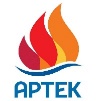  press@artek.orgОФИЦИАЛЬНЫЙ САЙТ АРТЕКАФОТОБАНК АРТЕКАТЕЛЕГРАММРУТУБ  